АВТОНОМНАЯ НЕКОММЕРЧЕСКАЯ ОРГАНИЗАЦИЯ ДОПОЛНИТЕЛЬНОГО ПРОФЕССИОНАЛЬНОГО ОБРАЗОВАНИЯ«ОБРАЗОВАНИЕ – РУССКОЕ СЛОВО»Программа дополнительного профессионального образования (повышения квалификации)«Концентрированная методика: как научить девятиклассников писать сочинения в 1000 слов»16 часовАвтор курса:Петров А.В., к. филол. н., доцентМосква – 2021 Раздел 1. ХАРАКТЕРИСТИКА ПРОГРАММЫЦель реализации программы – совершенствование профессиональных компетенций обучающихся в области использования концентрированной методики при организации учебной деятельности. Совершенствуемые компетенцииПланируемые результатыКатегория обучающихся: уровень образования – ВО, направление подготовки –– «Педагогическое образование», область профессиональной деятельности – образование и наука.Программа реализуется с применением дистанционных образовательных технологий.Режим занятий: доступ к образовательной платформе организации круглосуточно при соблюдении установленных сроков обучения.Трудоёмкость обучения – 16 часов.Календарный учебный график занятийРаздел 2. СОДЕРЖАНИЕ ПРОГРАММЫ2.1. Учебный (тематический) план2.2. Учебная программаРаздел 3. ФОРМЫ АТТЕСТАЦИИ И ОЦЕНОЧНЫЕ МАТЕРИАЛЫПредполагается проводить промежуточную и итоговую аттестацию.Цель промежуточной и итоговой аттестации – проверить насколько обучающиеся усвоили предлагаемый им учебный материал, и продемонстрировать уровень владения профессиональными компетенциями в области использования концентрированной методики при организации учебной деятельности.3.1. Промежуточная аттестацияПромежуточная аттестация проводится после изучения темы в форме зачёта-онлайн (заочно) на основании положительного оценивания тестовых заданий с выбором ответа (Приложение 1).Критерии оценивания промежуточной аттестации в форме тестовых заданий с выбором ответа3.2. Итоговая аттестацияИтоговая аттестация осуществляется в форме зачёта-онлайн (заочно) как совокупность текущего контроля на основании положительного оценивания тестовых заданий.Контрольно-измерительные материалыРаздел 4. ОРГАНИЗАЦИОННО-ПЕДАГОГИЧЕСКИЕ УСЛОВИЯ РЕАЛИЗАЦИИ ПРОГРАММЫУчебно-методическое обеспечение и информационное обеспечение программыСписок литературыМатериально-технические условия реализации программыДля реализации программы необходимо следующее материально-техническое обеспечение: компьютерное оборудование для использования видео и аудиовизуальных средств обучения;система дистанционного обучения АНТИТРЕНИНГИ;доступ к сети Интернет.Образовательные технологии, используемые в процессе реализации программыПрограмма реализуется с использованием дистанционных образовательных технологий. Для каждой темы разработаны учебно-методические и оценочные материалы, которые позволяют слушателям самостоятельно осваивать содержание программы. Все учебные ресурсы размещены в информационной среде на платформе дистанционного обучения Антитренинги.Приложение 1.Тестовые задания1 Выберите самые эффективные подходы к увеличению объема письменных текстовЧем больше действий совершает автор — тем лучше.Публикация — это важная составляющая мотивации писать больше.Разнообразие действий — это условие, которое помогает писать рассказы любого объема.Лучше всего давать шаблонные заготовки — это уже слов 100—200 в плюс.Даже те, кто пишет только половину «нормы», получают результат, который помогает им справиться с будущими экзаменами. Так что надо обнадеживать отстающих.При работе над сочинением необходимо сразу же ставить жесткие рамки: 1000 слов и не одним словом меньше.Завершённые малые формы, обладающие художественной ценностью, — это первый шаг на пути к рассказу в 1000 слов.2. Какие практики, по вашему мнению, снимают барьеры самоограничения?Обучать разделению сюжета и фабулы, помогая постигать свободы авторской деятельности.Разрешать хаос и сбивчивость на любом этапе создания черновиков.Работать с одним жанром, достигая мастерства в исполнении.Постоянно расширять список требований к качеству текстов.Работать с переключением внимания как с базовым действием автора.Создавать планы сочинений и контролировать их выполнение.Давать пробовать себя в разных жанрах и стилях.Поощрять самостоятельную работу над текстом, даже если при этом хромает качество речи.Сделать письмо малыми порциями постоянным занятием.Использовать художественные произведения так, чтобы письму можно было учиться у авторов.3. Соотнесите условие и результатВажно — понимать не только вводные, но и результирующие.4. Солярная модель предмета форсирует…Возможность логического упорядочивания материалов.Быстрое планирование.Затруднение связности частей сочинения.Индивидуальное разнообразие текстов сочинений.Избыточность предметов и тем.5. Выберите текст, который соответствует раскладу карточек из видеоПри выполнении текста учитывайте, что связность речи требует дополнительный акцентов, поэтому текст не может идеально совпадать с «рисунком» карточек. Да и названия карточек условны и требуют расширительного толкования.А вот и апельсинчик… Знаешь, я так хочу именно его. Скажу тебе по секрету: яблоки надоели хуже горькой редьки. Вот сейчас как цапну… Нет, нельзя. До обеда — нельзя. А жаль… Он такой мягкий, кожура пористая и шероховатая… Прохладная!Бусинки вокруг по всему полу. Не думаете ли вы, что это я тут похозяйничал? Я, вообще-то, могу выдержать любой соблазн. Ведь я — кот с характером. Мне лапу в рот не клади.Пара игрушек на столе. Вам не кажется это странным? В доме полно детей, а оглянешься вокруг… Пустота. Аж мурашки по коже.6. Выберите определения фабулы и сюжета, которые согласуются с концепцией курсаФабула — это то, о чем рассказывается.Фабула — это хронологическая последовательность событий.Сюжет — то, как рассказывается.Сюжет — это то, как фабула «выстроена» в произведении.7. В обучении свободной компоновке…Выберите завершение высказывания, которое согласуется с концепцией курса.…нужно искать самый логичный и осмысленный порядок следования частей.…случайность следует исключать.…каждый ученик выбирает свою последовательность предметов и тем.…случайность следует поощрять.…следует больше внимания уделять авторским действиям.…следует больше внимания уделять закономерностям в поступках героя.8. Что ценнее всего в сочинении, написанном с позиции рассказчика?Личная история.Непредсказуемость мыслей, приходящих во время письма.Искренность и индивидуальность речи.Контроль над идеями, которые рассказчик собирается изложить.Достоверно переданный опыт.Объективная манера повествования.9. Какова, по вашему мнению, роль «хороших вопросов»?Хороший вопрос делает ответ более ценным, если он найден самостоятельно.Они могут инициировать исследовательский поиск.Они создают периоды долгих поисков ответа.Хорошие вопросы обеспечивают легкое усвоение нового материала.Они выводят автора за границы ясности и даже за границы понимания.Хорошие вопросы провоцируют новые вопросы.Такие вопросы требуют четких и ясных ответов.Такие вопросы развивают чувствительность к значимым темам.10. Письмо фрагментами и отрывками…Завершите высказывание, выбрав те идеи, которые отвечают концепции курса.…нельзя допускать — это расхолаживает детей.…поддерживает установку на свободную компоновку текста.…является формой потакания клиповому мышлению.…дезориентирует в пространстве значимого целого.…усложняет связность речи, но повышает вероятность оригинальных решений.…придает смысл устным объяснениям и комментированию ненаписанных частей.…создает постепенное накопление материалов для объемного сочинения.…лишает детей четкости жанрового мышления.УТВЕРЖДАЮДиректор АНО ДПО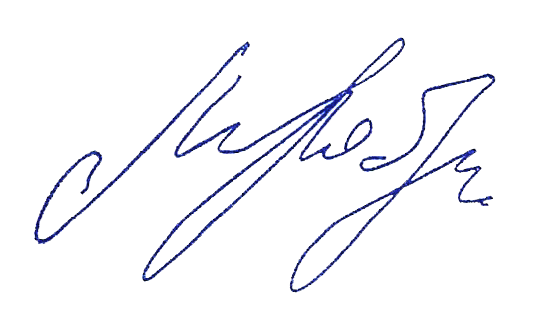 «ОБРАЗОВАНИЕ - РС»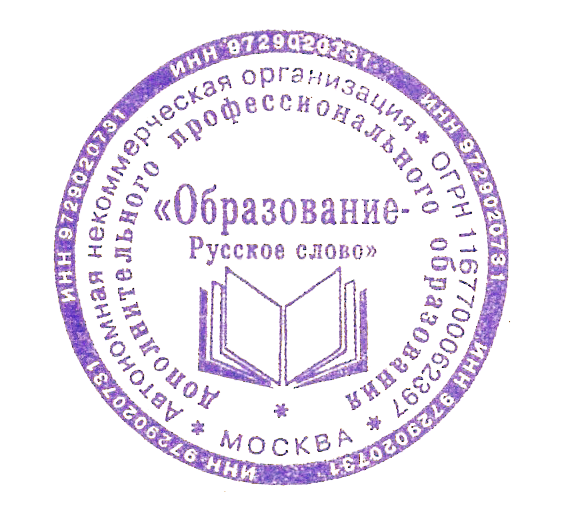 ________________М.И. Лобзина«_30_»___ноября__2021 года№п/пКомпетенцияНаправление подготовки 44.03.01Педагогическое образование№п/пКомпетенцияБакалавриат№п/пКомпетенцияКод компетенции1.Способен организовывать совместную и индивидуальную учебную и воспитательную деятельность обучающихся, в том числе с особыми образовательными потребностями, в соответствии с требованиями федеральных государственных образовательных стандартовОПК - 3№п/пЗнать-уметьНаправление подготовки 44.03.01Педагогическое образование№п/пЗнать-уметьБакалавриат№п/пЗнать-уметьКод компетенции11.УметьИспользовать концентрированную методику при организации учебной деятельностиЗнатьОсновные особенности концентрированной методикиОПК-3Календарный месяц, в котором проводится обучение по программеСрок проведения обучения по программеВ соответствии со сроками реализации Проекта «Российское образование для всех»Срок освоения программы, включая итоговую аттестацию и самостоятельную работу – 16 часов в течение 2–х недель.№ п/пНаименование разделов (модулей) и темВнеаудиторная работаВнеаудиторная работаВнеаудиторная работаФормы контроля№ п/пНаименование разделов (модулей) и темВидеолекцииПрактические и др. формы занятияТрудоёмкость, часыФормы контроля1.Основные особенности концентрированной методики41216Зачёт-онлайн(заочно)ТестированиеЗачёт-онлайн(заочно)Тестирование2. Итоговая аттестацияЗачёт на основании совокупности выполненных работЗачёт на основании совокупности выполненных работЗачёт на основании совокупности выполненных работЗачёт на основании совокупности выполненных работЗачёт на основании совокупности выполненных работИТОГОИТОГО41216ТемаВиды учебных занятий, учебных работ (час.)СодержаниеОсновные особенности концентрированной методикиВидео-лекция, 1 часОбъём, форма и смысл сочинения. Основные особенности концентрированной методикиПрактическое занятие,1 часИзучение методических особенностей установок и подходов для организации учебной деятельности при написании сочинений.Основные особенности концентрированной методикиВидео-лекция, 1 часСложная практика письма. Навык письма.Основные особенности концентрированной методикиПрактическое занятие,1 часСоставление линейной схемы отрывка литературного произведения.Основные особенности концентрированной методикиПрактическое занятие,1 часИзучение разных практик переключения внимания.Основные особенности концентрированной методикиВидео-лекция, 1 часСолярная модель и открытая композиция сочинения.Основные особенности концентрированной методикиПрактическое занятие,1 часИзучение принципиальных различий фабулы и сюжет.Основные особенности концентрированной методикиВидео-лекция, 1 часСвободная компоновка. Основные особенности концентрированной методикиПрактическое занятие,1 часИзучение методики переключения внимания.Основные особенности концентрированной методикиПрактическое занятие,1 часИзучение методических особенностей создания условий для личной истории.Основные особенности концентрированной методикиПрактическое занятие,1 часИзучение методики постановки «хороших» вопросов.Основные особенности концентрированной методикиПрактическое занятие,1 часИзучение методики использования сюжетных измененийОсновные особенности концентрированной методикиПрактическое занятие,1 часИзучение методики использования фрагментов или отрывковОсновные особенности концентрированной методикиПрактическое занятие,2 часаТестирование, 1 часПроведение анализа карты границ и локаций.Итоговая аттестацияЗачёт на основании совокупности выполненных работЗачёт на основании совокупности выполненных работОцениваемый показательКоличество баллов, обеспечивающих получение:Количество баллов, обеспечивающих получение:Количество баллов, обеспечивающих получение:Количество баллов, обеспечивающих получение:Оцениваемый показательЗачётаОценки за дифференцированный зачётОценки за дифференцированный зачётОценки за дифференцированный зачётОцениваемый показательЗачётаудовлетворительнохорошоотличноПроцент набранных баллов из 100% возможныхОт 60% и вышеОт 60% до 70%От 70% до 90%От 90% и болееКоличество тестовых заданий:106От 6 до 7От 7 до 9От 9 и болееПредмет оцениванияФормы и методы оцениванияХарактеристика оценочных материаловПоказатели оцениванияКритерии оцениванияКомплект оценочных средствВиды аттестацииОПК – 3 Способен организовывать совместную и индивидуальную учебную и воспитательную деятельность обучающихся, в том числе с особыми образовательными потребностями, в соответствии с требованиями федеральных государственных образовательных стандартовТестирование.Тестовые задания с выбором ответа отражают уровень усвоения теоретического материала в рамках учебной программы.Демонстрация компетентности по оцениваемой компетенции при выполнении заданий текущего контроля и итоговой аттестации.Степень усвоения пройденного мате-риалаРезультаты тестирования оцениваются положительно, если правильные ответы даны на 60% вопросов и более.Тестовые задания.Текущий контроль. Итоговая аттестацияаналитические материалыпровоцируется преодоление трудностей в создании связного текстасюжет первиченснимается вопрос «а что писать?»письмо без планакомпозиция становится более свободнойдопускается случайность мыслей и идейусиливается творческое отношение к процессу письма